ПРАВИЛАиспользования сети Интернет1. Общие положения1.1. Использование сети Интернет в Муниципальном бюджетном общеобразовательном учреждении «Ривзаводская СОШ» (далее Школа) направлено на решение задач образовательной деятельности.1.2. Настоящие Правила регулируют условия и порядок использования сети Интернет в Школе.1.3. При разработке Правил использования сети Интернет Школа руководствуется:законодательством Российской Федерации; целями образовательной деятельности; целесообразностью и эффективностью организации образовательной деятельности с использованием информационных технологий и возможностей сети Интернет; познавательными интересами учащихся.2. Организация использования сети Интернет.2.1. Для обеспечения доступа участников образовательной деятельности к сети Интернет приказом директора назначается ответственный за организацию работы в сети Интернет.2.2. Ответственный за организацию работы в сети Интернет обязан:ознакомить учащихся с Правилами использования сети Интернет в Школе; вести журнал учёта выхода в сеть Интернет; вести контроль за работой учащихся в сети Интернет; принимать меры по пресечению обращений к ресурсам, не имеющим отношения к образовательной деятельности; направить информацию о некатегоризированном ресурсе оператору технических средств и программного обеспечения технического ограничения доступа к информации; передаваемая информация должна содержать: доменный адрес ресурса;  сообщение о тематике ресурса, предположения о нарушении ресурсом законодательства Российской Федерации либо его несовместимости с задачами образовательной деятельности;  дату и время обнаружения;  информацию об установленных в Школе средствах технического ограничения доступа к информации.2.3. При использовании сети Интернет обучающиеся имеют право:работать в сети Интернет под руководством ответственного;пользоваться теми ресурсами, содержание которых не противоречит законодательству Российской Федерации и которые имеют прямое отношение к образовательной деятельности;размещать на Интернет - ресурсах, создаваемых Школой, персональные данные учащихся (включая фамилию и имя, класс/год обучения, возраст, фотографию, данные о месте жительства, телефонах и пр., иные сведения личного характера) только с письменного согласия родителей (законных представителей) учащихся. Персональные данные сотрудников Школы размещаются на Интернет - ресурсах только с письменного согласия лица, чьи персональные данные размещаются; размещать собственную информацию в сети Интернет на Интернет - ресурсах Школы; иметь учетную запись электронной почты на Интернет - ресурсах Школы.2.4. Обучающимся запрещается:обращаться к ресурсам, содержание и тематика которых не допустимы для несовершеннолетних или нарушают законодательство Российской Федерации (эротика, порнография, пропаганда насилия, терроризма, политического или религиозного экстремизма, национальной, расовой и т. п. розни, иные ресурсы схожей направленности); осуществлять любые сделки через Интернет; осуществлять загрузки файлов на компьютер Школы без специального разрешения; распространять оскорбительную, не соответствующую действительности, порочащую других лиц информацию, угрозы.2.5. Учащиеся обязаны:при случайном обнаружении ресурса, содержание которого не имеет отношения к образовательной деятельности, незамедлительно сообщить об этом преподавателю, проводящему занятие. Преподаватель обязан зафиксировать доменный адрес ресурса и время его обнаружения и сообщить об этом лицу, ответственному за работу локальной сети и ограничение доступа к информационным ресурсам.Рассмотрено и принято  педагогическим советом 	Протокол № 1   от  28.08.2019                «Утверждаю»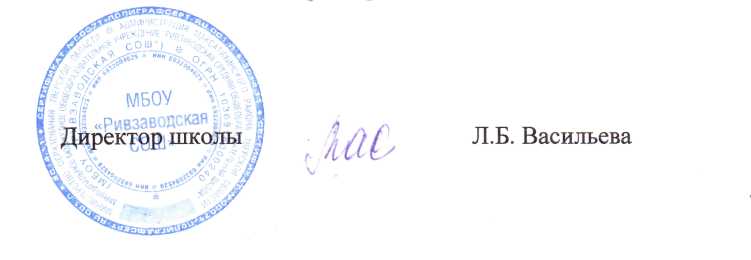 